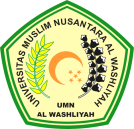 TANDA PERSETUJUAN SKRIPSINama                       	:  Zuliana HasibuanNPM	:  173114078Jurusan	:  ManajemenProgram Studi	:  Ekonomi ManajemenJenjang Pendidikan   	:  Strata Satu (S-1)Judul Skripsi 	:  Pengaruh Stres Kerja Terhadap Kinerja Karyawan Pada PT. Telkom Kota Medan.Disetujui dan disahkan oleh: PembimbingTukimin Lubis, SE.,M.MANIDN 0115086001Diuji PadaTanggal	:Yudisium		:Panitia UjianKetua						SekretarisDr. KRT. Hardi Mulyono K. Surbakti	Dr.Anggia Sari Lubis, SE.,M.SiNIDN 0111116303				NIDN 0129078701